Santa Inés, mártir 291-304Victima persecucionesWikipedia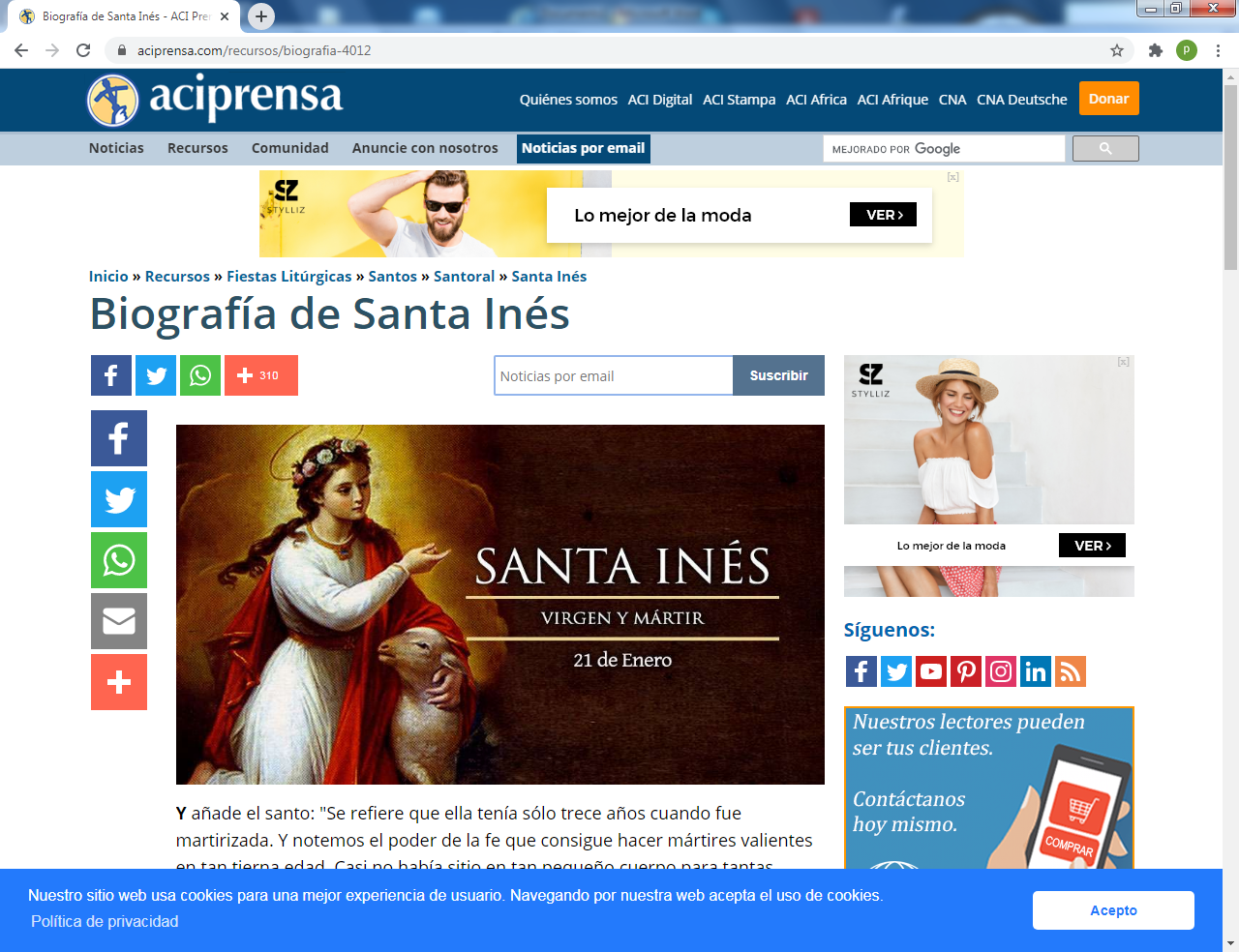      Inés de Roma (291 - 304) fue una virgen romana, que sufrió el martirio, durante la persecución de Diocleciano. Su vida se cuenta en Actas de los mártires. Fue encerrada en un prostíbulo, donde según la leyenda su santidad se confirmó. Es venerada como una de las grandes mártires de la historia de la Iglesia, y su fiesta se celebra el 21 de enero.     Los detalles de su martirio llegan a nosotros a través de una obra llamada Actas de los mártires escrita en el siglo V, es decir, más de un siglo después de ocurridos los hechos que relata.    Era de la noble familia romana Clodia. Nació cerca del año 290. Recibió muy buena educación cristiana y se consagró a Cristo con voto de virginidad. Volviend un dia a su casa  se encontró con el hijo del pretor de Roma, el cual se enamoró de ella y le prometió grandes regalos a cambio de la promesa de matrimonio. Ella respondió: "He sido solicitada por otro Amante. Yo amo a Cristo. Seré la esposa de Aquel cuya Madre es Virgen; lo amaré y seguiré siendo casta".    El hijo recurrió a su padre y terminó por acusarla como cristiana. La hizo apresar. La amenazó  con las llamas si no renegaba de su religión y de pretensión de aceptar el matrimonio. Con valentía acepto su condena a muerte  por medio de las llamas, que según la leyenda de las Actas de los mártires la respetaron. Entonces la condenaron a morir degollada..     Los datos del relato de  S. Jerónimo son expresivos: Inés era una bella joven proveniente de una noble familia romana. Tuvo varios pretendientes, a los que rechazó por declararse fiel amante de Cristo. Entre ellos se contaba el hijo del prefecto de Roma, quien la denunció a su padre por ser cristiana. En aquellos tiempos, los cristianos se encontraban bajo la persecución de Diocleciano y se les condenaba a muerte si se negaban a sacrificar a los dioses romanos.    Fue juzgada y sentenciada a vivir en un prostíbulo donde, milagrosamente, permaneció virgen. Según las Actas de su martirio, aunque fue expuesta desnuda, los cabellos le crecían de manera que tapaban su cuerpo. El único hombre que intentó abusar de ella quedó ciego, pero Inés lo curó a través de sus plegarias.      Tenía sólo trece años cuando fue martirizada. Y mostrraba el poder de la fe que consigue hacer mártires valientes en tan tierna edad.     Casi no había sitio en tan pequeño cuerpo para tantas heridas. Se mostró valientísima ante las más ensangrentadas manos de los verdugos y no se desanimó cuando oyó arrastrar con estrépito las pesadas cadenas.  Su martirio y su resistencia a conceder lo que la pedían duró varios días   Llevada contra su voluntad ante el altar de los ídolos, levantó sus manos puras hacia Jesucristo orando, y desde el fondo de la hoguera hizo el signo de la cruz, señal de la victoria de Jesucristo. Presentó sus manos y su cuello ante las argollas de hierro, pero era tan pequeña que aquellos hierros no lograban atarla. Todos lloraban menos ella. Las gentes admiraban la generosidad con la cual brindaba al Señor una vida que apenas estaba empezando a vivir. Estaban todos asombrados de que a tan corta edad pudiera ser ya tan valerosa mártir en honor de la Divinidad. Cuántas amenazas empleó el tirano para persuadirla. Cuántos halagos para alejarla de su religión      Más tarde fue condenada a muerte, y, cuando iba a ser degollada, el verdugo intentó que abjurase, a lo que ella respondió de nuevo:  Injuria sería para mi Esposo que yo pretendiera agradar a otro. Me entregaré solo a aquél que primero me eligió. ¿Qué esperas, verdugo? Perezca este cuerpo que puede ser amado por ojos que detesto.    Fue sepultada en la Vía Nomentana. Pocos días después de su muerte se encontró a su mejor amiga y hermana de leche, una chica de su edad llamada Santa Emerenciana, rezando junto a la tumba; cuando Emerenciana increpó a los romanos por matar a su amiga, fue muerta a pedradas por la turba.     Se duda de la veracidad del relato, pero la fuente histórica que narra los detalles del martirio es  suficientemente clara. Hay menciones a la mártir en otros escritos del tiempo, como por ejemplo, la Depositio Martirum del año 354 y los Epigramas del papa Dámaso. El poeta Prudencio se hizo eco de la leyenda áurea en su recopilación de actas, que fue atribuida erróneamente por mucho tiempo a Ambrosio de Milán.      La hija de Constantino, Constantina, mandó construir la basílica que lleva su nombre en la vía Nomentana. Numerosas vidas de esta santa y obras de arte se realizaron durante la Edad Media: existen relicarios y estatuas en la ciudad de Roma, especialmente la realizada por Ercole  Ferrata (Santa Inés en las llamas).     Debido a la raíz de su nombre (Agnus, "cordero" en latín), el 21 de enero, día de su fiesta, se bendicen los corderos con cuya lana se tejerán los palios de los arzobispos. El palio es un ornamento de lana blanca con seis cruces negras, que se pone sobre los hombros y tiene dos bandas que caen sobre el pecho y la espalda. Lo llevan el papa y los arzobispos metropolitanos. Es un símbolo que manifiesta la estrecha unión con el romano pontífice y la misión del pastoreo, razón por la cual se confeccionan de la lana de los corderos. Los nuevos arzobispos reciben el palio el 29 de junio, solemnidad de los Santos Pedro y Pablo.     La Congregación de las Hermanas de Santa Inés es una comunidad religiosa  católica  para mujeres con sede en Fond du Lac, Wisconsin, EE. UU. Fue fundada en 1858 por el padre CasparRehrl, un misionero austríaco, quien estableció la hermandad de mujeres pioneras bajo el patrocinio de Agnes, a quien tenía una devoción particular.Es costumbre en su fiesta que traigan dos corderos de la abadía trapense de Tre Fontane en Roma a la iglesia de Sant'Agnese in Agone para que el Papa los bendiga. El jueves santo están desgarrados, y de la lana se teje el palio que el papa le da a un arzobispo metropolitano recién consagrado como señal de su jurisdicción y su unión con el papa..